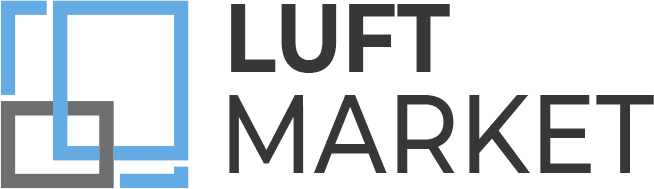 ОПТОВАЯ ПРОДАЖА СТРОЙМАТЕРИАЛОВМИНЕРАЛЬНАЯ ВАТА ДЛЯ ШТУКАТУРНОГО ФАСАДАHOTROCK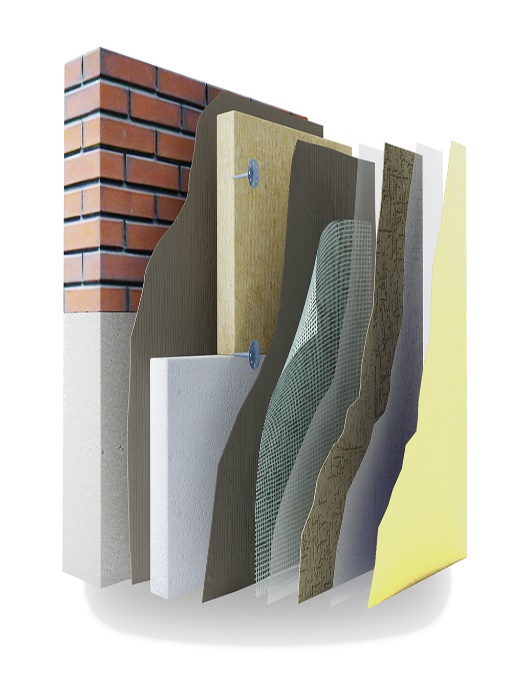 НаименованиеПлотностьРазмерДлина х ширинаТолщина плитыРазмер упаковкиЦена м3Самовывоз с завода г. ВязьмыЦена м3Со склада г. Реутов, МОHOTROCK Фасад про     1101200х600500,21666807 120HOTROCK Фасад про     1101200х6001000,21666807 120HOTROCK Фасад про     1101200х6001500,21666807 120HOTROCK Фасад РЕБЕЛ  1201200х600500,21672907 700HOTROCK Фасад РЕБЕЛ  1201200х6001000,21672907 700HOTROCK Фасад РЕБЕЛ  1201200х6001500,21672907 700HOTROCK Фасад лайт1301200х600500,14478908 390HOTROCK Фасад лайт1301200х6001000,14478908 390HOTROCK Фасад лайт1301200х6001500,21678908 390HOTROCK Фасад         1501200х600500,14491009 660HOTROCK Фасад         1501200х6001000,14491009 660оптово-розничная продажа строительных материаловсклад г. РЕУТОВ, УЛ. ФАБРИЧНАЯ, 6тел: +7 (495) 103-40-68www.luftmarket.ruak@luftmarket.ru